«Мониторинг реализации Порядка межведомственного взаимодействия по раннему выявлению и работе со случаем нарушения прав ребенка за 1 квартал 2022 года»	Комиссия по делам несовершеннолетних и защите их прав в составе и.о. председателя Петровой Л.А., ответственного секретаря Граняк Ю.Г.,  членов комиссии: Ягуповой И.В., Цабыбина А.С., Алешиной А.В., Зайнулина С.К., Малякиной Т.Я., Сапунковой И.В.	Приглашенные: Семихова Елена Михайловка - инспектор ПДН ОУУП и ПДН ОМВД России по Ленинскому району.	В открытом заседании заслушали и.о. председателя комиссии Петрову Л.А. информацию комиссии по делам несовершеннолетних и защите их прав Волгоградской области «Реализация Порядка межведомственного взаимодействия по раннему выявлению и работе со случаем нарушения прав ребенка за I квартал 2022 года»,УСТАНОВИЛА:	Отделом профилактической работы и обеспечения деятельности комиссии по делам несовершеннолетних и защите их прав Волгоградской области Облкомобразоваиия1 продолжено проведение мониторинга реализации Порядка межведомственного взаимодействия по раннему выявлению и работе со случаем нарушения нрав ребенка.	Установлено, что в течение I квартала 2022 года специалисты системы профилактики всех муниципальных районов и городских округов Волгоградской области (за исключением Чернышковского района) реализовали мероприятия но раннему выявлению семейного неблагополучия и работе со случаем нарушения нрав ребенка.	Как показал проведенный анализ, в I квартале 2022 г. количество сигналов о нарушении нрав детей, поступивших в муниципальные комиссии, но сравнению с 1 кв. 2021 г. увеличилось на 27% (293 сигнала в 1 квартале 2021 г.2, 372 сигнала - в анализируемом периоде).	Наибольшее количество сигналов о нарушении прав детей приняли муниципальные комиссии Тракторозаводского (27 сигналов), Красноармейского (24 сигнала), Краснооктябрьского (21 сигнал) районов Волгограда и городского округа город Камышин (20 сигналов).	По 1 сигналу о нарушении прав детей поступило в муниципальные комиссии Жирновского, Калачевского, Киквидзснского, Клстского, Среднеахтубинского районов Волгоградской области.	Председателям отмеченных выше муниципальных комиссий необходимо организовать дополнительные мероприятия, направленные на активизацию темпов внедрения технологии но работе со случаем нарушения прав детей, на территории вверенных муниципальных образований региона.	Сведения об источниках получения сигналов о детях, нуждающихся в государственной защите, поступивших в муниципальные комиссии в 1 квартале 2022 года, а также динамика этой работы за 4 года представлены в Таблице 1.	Как видно из таблицы, в течение трех лет большая часть сведений о детях, нуждающихся в государственной защите, поступала в муниципальные комиссии от граждан (ежегодно - более 20 %), что свидетельствует об активной работе комиссий по информированию населения о государственных механизмах защиты детей. Тогда как в анализируемом периоде 2022 г. этот показатель снизился на 19%. Граждане вовлечены в деятельность по раннему выявлению семейного неблагополучия и работе со случаем нарушения прав ребенка на территории 14 муниципальных районов и городских округов региона: Жирновский, Кумылжсиский, Ленинский, Октябрьский, Палласовский, Рудняпский, Ссрафимовичский, Урюпинский районы, г. Волжский, г. Камышин, г. Михайловка, г. Урюпинск, г. Фролово, районы Волгограда (кроме Красноармейского района Волгограда).	Председателям муниципальных комиссий рекомендовано организовать разъяснительную работу, направленную на активизацию раннего выявления гражданами семейного неблагополучия, случаев нарушения прав детей.	Анализ степени участия специалистов системы профилактики в реализации технологии раннего выявления семейного неблагополучия показал, что в 1 квартале 2022 года значительно активизировали работу по выявлению раннего семейного неблагополучия специалисты учреждений здравоохранения (на 41%). На долю медицинских работников приходится 22% направленных в муниципальные комиссии сигналов. 18% сигналов поступили в муниципальные комиссии из ОВД, 17,2% сигналов выявлены специалистами образовательных организаций.	Кроме этого, по сравнению с АП в 2 раза увеличилась результативность работы но раннему выявлению семейного неблагополучия специалистов органов опеки и попечительства.	На фоне общего увеличения фактов раннего выявления семейного неблагополучия в течение 4 лет продолжается динамика снижения количества сигналов о нарушении прав детей, выявленных но инициативе специалистов учреждений социальной защиты населения (с 48 сигналов в 1 квартале 2019 г. до 20 сигналов - в анализируемом периоде).	Учитывая, что именно на учреждения социальной защиты населения законодатель возлагает обязанность но выявлению несовершеннолетних, находящихся в социально опасном положении, а также семей, несовершеннолетние члены которых нуждаются в социальных услугах, осуществлению социальной реабилитации этих лиц, председателям муниципальных комиссий в ходе рассмотрения па заседаниях комиссий общепрофилактических вопросов необходимо дать оценку исполнению данных полномочий учреждениями социальной защиты населения.	Как показал проведенный мониторинг, по итогам проверок переданных сигналов о рисках семейного неблагополучии получены следующие результаты:Таблица 2.	Как и в АП, в большинстве случаев (36%) в ходе проверки сигналов информация о нарушении прав детей не подтвердилась.	Но сравнению с АП выросло количество семей, в отношении которых было принято решение о присвоении статуса "находящихся в социально опасном положении" (с 28% до 33%).	В 31% случаев семьи находились на ранней стадии семейного неблагополучия и были зачислены на ведомственный контроль для оказания своевременной помощи по предупреждению социально опасного положения, в том числе 60 семей поставлены па социальное обсаживание в учреждения социальной защиты населения.	По данным, представленным Центром передового опыта ГК У СО "Волгоградский областной центр психолого-падагогичсской помощи населению", из 60 семей, поставленных па социальное обслуживание, 55 были направлены муниципальными комиссиями, 5 семей выявлены самостоятельно учреждениями социального обслуживания.	В 1 квартале 2022 г. из 117 семей, находящихся на ранней стадии неблагополучия, 88 семей сняты с учета по различным причинам (АП-80).	Решения о снятии семей с учета принимались но следующим основаниям:Таблица 3.	Из Таблицы 3 видно, что 45,5 % семей, находящихся на ранней стадии семейного неблагополучия, были сняты с учета в связи с улучшением ситуации. По сравнению с АП показатель эффективности этой работы снизился на 12 % (AП- 57,5%). Наиболее эффективно в данном направлении работают субъекты системы профилактики Котовского, Палласовского, Светлоярского, Старополтавского муниципальных районов и г. Урюпинск (100% семей сняты с учета в связи с улучшением ситуации).	Деятельность специалистов системы профилактики Даниловского района Волгоградской области требует принятия мер, направленных на повышение эффективности работы с семьями, находящимися на ранней стадии семейного неблагополучия. В районе все семьи, находящиеся на ранней стадии неблагополучия, сняты с учета но причине их постановки па учет в единый банк данных о семьях и несовершеннолетних, находящихся в социально опасном положении (5 семей).	Сведения о ведомственной принадлежности муниципальных специалистов системы профилактики, принявших участие в реализации Порядка межведомственного взаимодействия по раннему выявлению и работе со случаем нарушения нрав ребенка, представлены в таблице ниже.Таблица 5.	Как видно из таблицы, по сравнению с АП произошло увеличение количества специалистов, участвующих в реализации Порядка, по всем ведомствам, задействованным в работе с семьей.	При этом, как показал мониторинг, во Фроловском районе не принимает участие в работе со случаем нарушения прав ребенка специалист, обеспечивающий деятельность муниципальной комиссии, что не соответствует требованиям, утвержденным постановлением КДПиЗП Волгоградской области от 13.05.2016 № 2/1.	Так, вышеуказанным постановлением Комиссии предусмотрено, что сигнал о нарушении прав ребенка передается в КДНиЗП но месту фактического проживания ребенка и семьи. Специалист муниципальной комиссии регистрирует полученную информацию, определяет экстренность реагирования на сигнал, состав специалистов для проверки сигнала. Заключение о результатах проверки сигнала в течение грех рабочих дней направляется в КДНиЗП для принятия дальнейшего решения.ПОСТАНОВЛЯЕТ: Информацию комиссии по делам несовершеннолетних и защите их прав Волгоградской области «Реализация Порядка межведомственного взаимодействия по раннему выявлению и работе со случаем нарушения прав ребенка за I квартал 2022 года» принять к сведению.Всем субъектам системы профилактики популяризировать действующую службу экстренной помощи «Детский телефон доверия» среди несовершеннолетних. Всем организациям и учреждениям системы профилактики, специалистам органов по делам молодежи, работников учреждений культуры, физической культуры и спорта организовать работу по выявлению раннего семейного неблагополучия, случаев нарушения прав детей, сообщать о проделанной работе в КДН и ЗП Ленинского муниципального района. Контроль за исполнением настоящего постановления оставляю за собой.		Постановление Комиссии по делам несовершеннолетних и защите их прав Ленинского муниципального района может быть обжаловано в десятидневный срок со дня его вынесения в Ленинский районный суд.	Постановление принято большинством голосов.И.о. председателя комиссии                                                      Л.А. Петрова                       Ответственный секретарь комиссии                                          Ю.Г. Граняк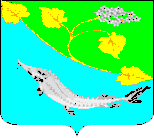 КОМИССИЯ ПО ДЕЛАМ НЕСОВЕРШЕННОЛЕТНИХ И ЗАЩИТЕ ИХ ПРАВ ЛЕНИНСКОГО МУНИЦИПАЛЬНОГО РАЙОНА ВОЛГОГРАДСКОЙ ОБЛАСТИКОМИССИЯ ПО ДЕЛАМ НЕСОВЕРШЕННОЛЕТНИХ И ЗАЩИТЕ ИХ ПРАВ ЛЕНИНСКОГО МУНИЦИПАЛЬНОГО РАЙОНА ВОЛГОГРАДСКОЙ ОБЛАСТИКОМИССИЯ ПО ДЕЛАМ НЕСОВЕРШЕННОЛЕТНИХ И ЗАЩИТЕ ИХ ПРАВ ЛЕНИНСКОГО МУНИЦИПАЛЬНОГО РАЙОНА ВОЛГОГРАДСКОЙ ОБЛАСТИКОМИССИЯ ПО ДЕЛАМ НЕСОВЕРШЕННОЛЕТНИХ И ЗАЩИТЕ ИХ ПРАВ ЛЕНИНСКОГО МУНИЦИПАЛЬНОГО РАЙОНА ВОЛГОГРАДСКОЙ ОБЛАСТИПОСТАНОВЛЕНИЕПОСТАНОВЛЕНИЕПОСТАНОВЛЕНИЕПОСТАНОВЛЕНИЕ30 июня 2022 №15/5                                        Администрация       Ленинского                                    муниципального районаПоказатель				—		КоличествоКоличество1 кв. 20191 кв.20201 кв.20211 кв.2022Всего получено сигналов о детях,  нуждающихся в государственной защите (п. 3.1 Порядка), в т.ч.:568294293372из ОВД31345166из образовательных организаций:48384164из учреждений здравоохранения:74665882из учреждений социальной защиты и социального обслуживания населения:48242216из органонов опеки и попечительства13241327из учреждений сферы молодежной политики0002из учреждений сферы физической культуры и спорта0000из др. ведомств и организаций (указать): муниципальные КДН и ЗП. прокуратура, аппарат уполномоченного но правам ребенка в ВО., УФСИН России но Волгоградской области, СУ СК России но Волгоградской области:1817619от общественных советов но делам несовершеннолетних и защите их нрав24111720от граждан93756956иные источники (указать): ГСЖ. ГОСы, детский телефон доверия.1951616Выводы из заключений но результатам проверок:1 кв. 20191 кв.20201 кв. 20211 кв. 2022всего проведено проверок368291286372в семье благоприятная обстановка168126121132семья на ранней стадии неблагополучия1309584117семья находится в социально опасном положении707081123Количество семей на ранней стадии семейного неблагополучия, снятых с учета (обслуживания), в г.ч. но причинам:1 кв. 20191 кв. 20201 кв. 20211 кв. 2022ВСЕГО:75558088улучшения ситуации50	294640постановки в ЕБД16222119лишение родительских прав1136смена места жительства427 12 достижение детьми 18 лет1105другое30312Количество специалистов, участвующих в реализации Порядка,1 кв. 20191 кв.20201 кв. 20211 кв.2022всего:и т.ч. из числа:451354398447специалистов, обеспечивающих деятельность МКДНиЗП50485062органов опеки и попечительства53485760организаций социального обслуживания77827787образовательных организаций13181100106 медицинских организации53364955представители иных учреждений (ОВД и др).87876577